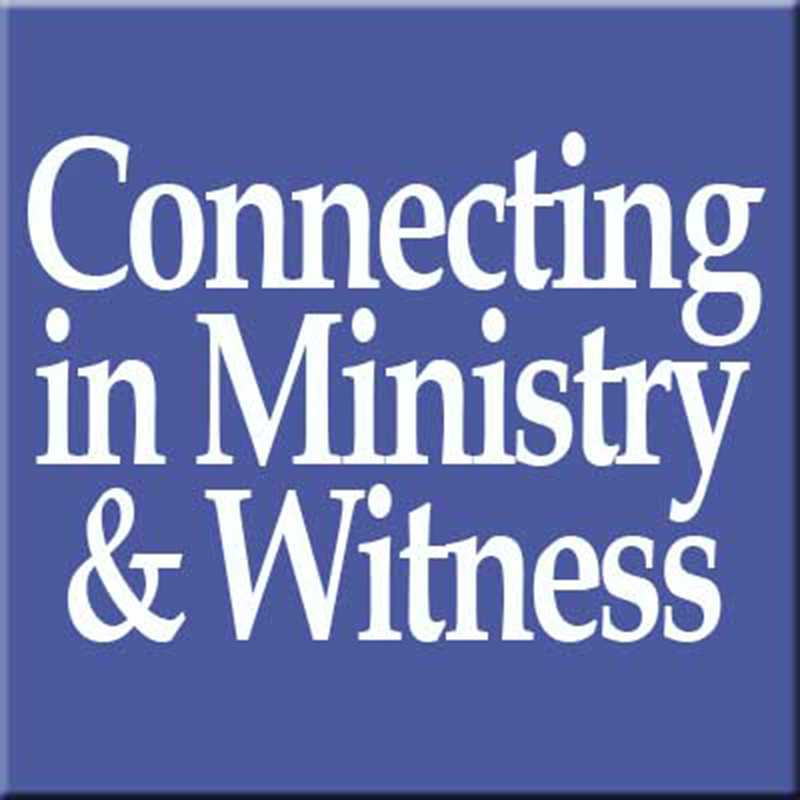 Youth GatheringSynod AssemblyTheological ConferenceJanuary 19-21, 2019 YMCA of the Rockies
Estes Park, COMay 3-5 2019Friday-Sunday
Embassy Suites
Albuquerque, NM
Registration: $300
Hotel: $119-129October 7-10, 2019 
YMCA of the Rockies
Estes Park, CO
 Single: $520
Double: $370
Triple: $320January 2020 (Proposed)
Albuquerque, NMMay 1-3, 2020
Conference/Regional Assemblies 5 Locations TBD; Registration: $150
Hotel: TBDSeptember 21-24, 2020Marriott Hotel
Colorado Springs, COSingle: $550Double: $400January 2021 (Proposed)
Colorado Springs, COMay 2021 (Proposed)Embassy Suites 
Loveland, COSeptember 2021 (Proposed)Little America HotelCheyenne, WY  May 2022 (Proposed)
Colorado Springs, CO